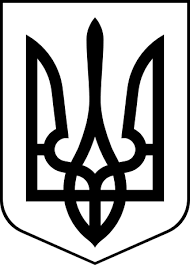 ЗДОЛБУНІВСЬКА МІСЬКА РАДАРІВНЕНСЬКОГО РАЙОНУ РІВНЕНСЬКОЇ ОБЛАСТІвосьме скликанняР І Ш Е Н Н Я	Проектвід  08 грудня   2021 року                                                                             № Про затвердження технічних документацій із землеустрою щодо встановлення (відновлення) меж земельних ділянок в натурі (на місцевості) та передачу земельних ділянок у власністьКеруючись статтями 12, 116, 118, 120, 121, 126 Земельного кодексу України, статтями 25, 26 Закону України  „Про місцеве самоврядування в Україні ”, розглянувши технічні документації із землеустрою щодо встановлення (відновлення) меж земельних ділянок в натурі (на місцевості), розроблені  землевпорядними організаціями, для будівництва та обслуговування житлових будинків,  господарських будівель і споруд  для ведення особистого селянського господарства, Здолбунівська міська рада В И Р І Ш И Л А:1. Затвердити технічні документації із землеустрою щодо встановлення (відновлення) меж земельних ділянок в натурі (на місцевості) громадянам згідно Списку відповідно до додатку.2. Передати у власність та спільну сумісну власність вищевказаним громадянам   земельні ділянки для будівництва та обслуговування житлових будинків, господарських будівель і споруд та для будівництва індивідуальних гаражів, для ведення садівництва, а також ведення особистого селянського господарства, за рахунок земель запасу  комунальної власності територіальної громади.3. Громадянам   згідно Списку в додатку до даного рішення:3.1.оформити право  власності на земельну ділянку в порядку, визначеному законодавством;3.2. використовувати земельну ділянку за цільовим призначенням;3.3. забезпечити зберігання межових знаків, якими відведено земельну ділянку в натурі.	4. Відділу з питань землекористування Здолбунівської  міської ради внести зміни в земельно-облікову документацію. Міський голова					       	                Владислав СУХЛЯК                 								       	      Додаток                                                                                 							       	               	 до рішення  Здолбунівської міської ради       							                                                                                         від  грудня 2021 року №                                                 Список                     громадян, яким передано земельні ділянки у власність для будівництва та обслуговування житлових будинків, господарських будівель                         і споруд та для будівництва індивідуальних гаражів,для ведення садівництва, а також ведення особистого селянського господарства№    п/пП.І.Б.Загальна площа земельної ділянки, гаМісце реєстрації власникаЮридична адреса  ділянокКадастровийномерземельної ділянки№    п/пП.І.Б.Загальна площа земельної ділянки, гадля   ОЖБ, гадля  ВОСГ,гаДля індивідуального садівництваДля індивідуального садівництва1Зембі Михайлу Степановичу Ін.код №20048189970,06140,0614-м. Здолбуніввул. Дружби, 14м. Здолбуніввул. Дружби, 145622610100:00:001:04592Борцову Володимиру МихайловичуІн.код №1703118517Борцовій Оксані ВіталіївніІн.код №28634031850,04920,0492-м. Здолбуніввул. Тиха, 33м. Здолбуніввул. Тиха, 335622610100:00:010:05603Масло Ірині МихайлівніІн.код №29572115840,04300,0430-м. Здолбуніввул. Тиха, 12/1м. Здолбуніввул. Тиха, 12/15622610100:00:010:05684Ярмолюк Тетяні ВолодимирівніІн.код №26734120840,06690,0669-м. Здолбуніввул. Заводська, 10 кв. 41м. Здолбуніввул. Попова, 165622610100:00:001:04625Клочко Ларисі ВіталіївніІн.код №2481809989Клочку Володимиру Івановичу Ін.код №24818099890,06470,0647-м. Здолбуніввул. Гранична, 2м. Здолбуніввул. Гранична,25622610100:00:014:01886Лозінський Олег ВіталійовичІн.код №29603097900,07360,0736---м. Здолбуніввул. Грушевського, 73м. Здолбуніввул. Грушевського, 735622610100:00:016:0270Охман Олександрі ВікторівніІн.код №31859095470,06120,0612---м. Здолбунівпровул. Грушевського, 4м. Здолбунівпровул. Грушевського, 45622610100:00:016:0202Шолудько Анастасії БорисініІн.код №3578064470,100,10---м. Здолбуніввул. Мартинівка, 66-ам. Здолбуніввул. Мартинівка, 66-а5622610100:00:015:0449Піскаєвій Ірині МиколаївніІн.код №23787114810,05970,0597---м. Здолбуніввул. Степана Бандери, 45м. Здолбуніввул. Степана Бандери, 455622610100:00:010:0562Чернезі Володимиру  ОлексійовичуІн.код №25410133990,06180,0618---м. Здолбуніввул. Огієнка, 21м. Здолбуніввул. Огієнка, 215622610100:00:010:0576Омельчук  Юлії  ВасилівніІн.код №25132029310,08660,0866---м. Здолбуніввул. Дружби, 31м. Здолбуніввул. Дружби, 315622610100:00:001:0460Венгеру Олександру ПетровичуІн.код №17382094780,06--0,060,06м. Здолбуніввул. Церковна, 21За межами с. Новомильськ5622682800:00:007:0008Поліщуку Володимиру ЄвгеновичуІн.код № 19461046900,1012--0,10120,1012м. Здолбуніввул. Цегельна, 5 кв.4За межами с. Новомильськ5622682800:00:007:0009Павлюк Ніні МиколаївніІн.код №19637194270,16690,1669-с.Новомильськвул. Центральна, 34с. Новомильськвул. Центральна, 345622682800:01:001:0573Пальчевській Єві СтепанівніІн.код №16153019050,0838--0,08380,0838м. Здолбуніввул. С. Наливайка, 39 кв. 2За межами с. Новомильськ5622682800:00:007:0007Ганчук Віті ОлегівніІн.код №32365194670,1607-0,11700,0437--с. Богдашіввул.. Шевченка, 35с. Богдашів5622680600:01:002:1196 5622680600:01:002:1197Ганчук Віті ОлегівніІн.код №32365194670,25000,2500---с. Богдашіввул. Шевченка, 35с. Богдашіввул. Шевченка, 355622680600:01:002:1195Гайдуку Миколі МиколайовичуІн.код №19267167160,250,25---с. Орестіввул.. Рибальченка, 38с. Орестів5622680600:02:001:0445Бучинській Оксані ЯрославівніІн.код №35157136060,2000-0,2000с. Глинськвул. Набережна, 5с. Глинськ5622681600:01:001:0494Селецькому Миколі ВасильовичуІн.код №24821021170,250,25с. Глинськвул. Садова, 30с. Глинськвул.. Садова, 305622681600:05:001:0163Цибульській Надії ОлександрівніІн.код №18556145050,23620,2362с. Глинськвул. Шевченка, 1с. Глинськвул.. Шевченка, 15622681600:03:001:0087Валящук Ользі ЛеонідівніІн.код №25879049000,24830,2483-м. Здолбуніввул. Драгоманова, 12 кв. 3с. Глинськвул. Центр, 195622681600:03:001:0097Линник Лілії ЛеонідівніІн.код №25526110640,2126-0,2126с. Глинськвул. Лесі Українки, 15с. Глинськ5622681600:00:020:0541Линник Лілії ЛеонідівніІн.код №25526110640,07870,0787с. Глинськвул. Лесі Українки, 15с. Глинськвул. Лесі Українки, 155622681600:04:001:0089Коченкова Лариса ЯрославівнаІн.код №24953150200,25000,2500-с. Глинськвул. Лесі Українки, 13с. Глинськвул. Лесі Українки, 135622681600:04:001:0091Купріян Любові ІванівніІн.код №20127141610,2100-0,2100с. Глинськвул. Заольшина, 85с. Глинськ5622681600:01:001:0498Балановичу Петру МихайловичуІн.код №22411149370,25000,2500-с. Глинськвул. Дубенщина, 84с. Глинськвул. Дубенщина, 845622681600:00:008:0628Дем’янчук Ганні ІванівніІн.код №20689149890,4150-0,4150м.Рівневул. Кобзарська, 17 кв. 96с. Глинськ5622681600:00:018:0033Сальку Василю СеменовичуІн.код №18638040560,25000,2500-с. Глинськвул. Івана Франка, 14с. Глинськвул. Івана Франка, 145622681600:05:001:0156Сальку Василю СеменовичуІн.код №18638040560,9444-0,30670,32130,3164с. Глинськвул. Івана Франка, 14с. Глинськ5622681600:00:007:04135622681600:05:001:01605622681600:05:001:0162Третяк Валентині СтепанівніІн.код №2569403403Третяку Андрію ВасильовичуІн.код №26255143550,22180,2218-с. Глинськвул. Дубенщина, 1с. Глинськвул. Дубенщина, 15622681600:04:001:0084Середюк Ніні ЛеонтіївніІн.код №20127141610,1800-0,1800с. Глинськвул. Зелена, 22с. Глинськ5622681600:00:011:0165Тимощук Оксані ОлександрівніСР 2742290,4688-0,4688с. Підцурківвул. Підцурків, 76с. Підцурків5622681600:00:015:0014Яворській Інні АндріївніІн.код №30903248220,25000,2500-с. Підцурківвул. Підцурків, 43с. Підцурківвул. Підцурків, 435622681600:00:016:0043Дацюку Юрію ВолодимировичуІн.код №28193051930,3270-0,17700,1550м. Рівневул. Миколи Карнаухова, 11а кв. 40с. Орестів5622680600:02:001:0431 5622680600:02:001:0016Дацюк Лідії МиколаївніІн.код №18885173030,25000,2500-с. Орестіввул.. Шевченка, 54с. Орестів5622680600:02:001:0318Корнійчук Марії ПетрівніІн.код №17667044210,2939-0,13890,1550с. Кошатіввул. 8 Березня, 20с. Кошатів5622680600:07:001:03345622680600:07:001:0343Нелюбіній Оксані ФедорівніІн.код №2520713002Турянській Ірині ОлександрівніІн.код №3266018961Нелюбіну Сергію ОлександровичуІн.код №3464106396Нелюбіну Олександру КостянтиновичуІн.код №22230020320,19340,1934-с. Ільпіньвул. Нова, 10с. Довгомостинськавул. Вишнева, 38с. Ільпіньвул. Хліборобів, 5с. Ільпіньвул. Нова, 10с. Ільпіньвул. Нова, 105622680600:06:001:0362Александруку Юрію ДмитровичуІн.код №20194035550,25000,2500-с. Ільпіньвул. Семиграни, 37с. Ільпіньвул. Семиграни, 375622680600:06:001:0360Тарадайко Катерині ВолодимирівніІн.код №30874254630,0672--м. Здолбуніввул.. Шкільна, 29 кв.10За межами с. Новомильськ5622682800:00:007:0005Ющук Олександр МиколайовичІн.код 26978087910,18000,1800с. Новомильськ, вул. Набережна, 48с. Новомильськ, вул.. Набережна, 485622682800:01:001:0574Дмитруку Петру ВолодимировичуІн.код № 26842018190,21950,2195--с. Новомильськвул. Центральна, 57с. Новомильськвул. Центральна, 575622682800:01:001:0572Данилевич Ользі СеменівніІн.код № 12874059660,1990-0,19900,1990с. Копитковевул. Вишнева, 31с. Копиткове5622682800:07:001:0118 